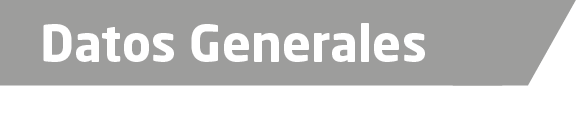 Nombre JOSE ALBERTO LARA VEGA Grado de Escolaridad licenciatura en DerechoCédula Profesional (Licenciatura) 8511112Teléfono de Oficina 9-38-20-66Correo Electrónico chon_lara@hotmail.comDatos GeneralesFormación Académica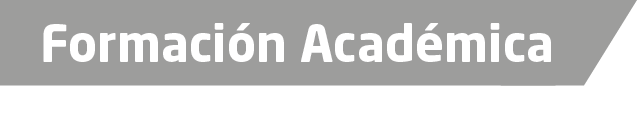 2009-2013Universidad Veracruzana Estudios de Licenciatura en Derecho.2012Coloquio internacional “derecho constitucional” impartido por la universidad veracruzana en Coordinación con la Universidad Autónoma de México.2016Curso impartido por SETEC, Asesor Jurídico de Víctimas y Agente del Ministerio Publico.   Trayectoria Profesional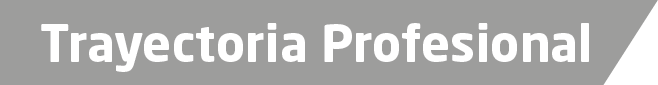 2013 -2014 Asesor jurídico.2015-2015 Oficial secretario en la Agencia del Ministerio Público de Medellín de Bravo, Ver 2015-2015Auxiliar de fiscal en la Agencia del Ministerio Público adscrita a los Juzgados Primero Menor, Sexto de Primera Instancia y Decimo Especializado en Materia Familiar en Veracruz, Ver. 2016-2016Auxiliar de Fiscal en la Dirección de Control de Procesos en la Fiscalía General del Estado.2016 a la fecha Fiscal Primero Orientador en la Unidad de Atención Temprana en Veracruz, Ver.  2016-2016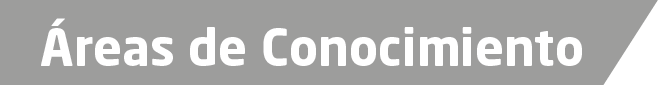 Derecho ConstitucionalDerecho CivilDerecho Penal